Anti-Bullying PolicyThe Haven School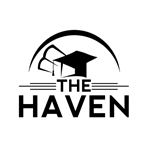 Anti-Bullying PolicyStaff responsible: All StaffThe Haven promotes the safeguarding and welfare of children in its care: all policies support the ‘Child Protection Policy’ are fully consistent with the ‘Every Child Matters’ agenda, and fully support the principles of equal opportunities for all. This school policy has been developed in line with legal requirements and statutory guidance.Contextualisation As a result of their special educational needs, some of our students have difficulties with social interaction and can say hurtful things without really being aware of the impact this can have on others.  To support these students, we do a significant amount of work in both a formal and informal context to help them understand the impact that negative interactions can have on others and we work to develop their ability to interact appropriately.  In these cases, when considering actions to take as a result of an observed, or reported incident of bullying, we have to make reasonable adjustments, so that we do not discriminate against a child as a result of their special educational need or disability.  For more information on this, please call and ask to speak to the Headteacher in person.Statement of intent:We are committed to providing a caring, friendly and safe environment for all of our pupils so they can learn in a relaxed and secure atmosphere. Bullying of any kind is unacceptable in our school. If bullying does occur, all pupils should be able to tell and know that incidents will be dealt with promptly and effectively.What is bullying? ‘BEHAVIOUR BY AN INDIVIDUAL OR GROUP, USUALLY REPEATED OVER TIME, THAT INTENTIONALLY HURTS ANOTHER INDIVIDUAL OR GROUP EITHER PHYSICALLY OR EMOTIONALLY’Bullying can be:▪   Emotional - being unfriendly, excluding, tormenting (eg hiding books,    threatening gestures)▪   Physical - pushing, kicking, hitting, punching or any use of violence▪   Racist - racial taunts, graffiti, gestures▪   Sexual - unwanted physical contact or sexually abusive comments (including online comments)▪   Gender Identity (transphobic bullying) and Sexual Orientation (homophobic and biphobic)▪   Verbal - name-calling, sarcasm, spreading rumours, teasing▪   Cyber - All areas of internet, such as email, chat rooms, Facebook, Twitter and other forms of social media. Mobile phone threats by text messaging and calls. Misuse of associated digital technology: e.g. camera and videoNo form of bullying will be tolerated and all incidents will be taken seriouslyWhy is it important to respond to bullying?Bullying hurts.At the Haven ‘Respect’ is one of our core values. As part of that no one deserves to be the victim of bullying. Everyone has the right to be treated with respect. Pupils who are bullying need to learn different ways of behaving. As a school we have a responsibility to respond promptly and effectively to issues of bullying.Objectives of this policy: All teaching and non-teaching staff, pupils and parents / carers should have a clear understanding of what bullying is All teaching and non-teaching staff should know what the school policy is on bullying, and follow it when bullying is reported All pupils and parents should know what the school policy is on bullying, and what they should do if bullying arisesAs a school we take bullying seriously. Pupils and parents should be assured that they will be supported when bullying arisesBullying will be challenged and pupils who are suspected of bullying will be challenged and supported to change their behaviourROLES AND RESPONSIBILITIESHead Teacher/Senior Leadership Team:Dissemination of policy to whole school communityEffective implementation of the policyStaff training and awareness raisingTo ensure that all adults who work with pupils are aware of the school policy and work within its framework	To monitor, review and evaluate the effectiveness of the policyTo report to the management board on a termly basis all incidents of bullyingManagement BoardSupport the Head teacher  in following guidelinesInform and consult with parents / carers about bullying issuesHelp to build supportive relationships with parent / carers through mutual understandingParents and CarersTo take their child’s concerns seriouslyTo take part in any consultations regarding the policyLet the school know of any concerns as appropriateSupporting key messages being given to pupilsAttend meetings and contribute in a positive way to actions aimed at solving problemsBeing aware of curriculum resources being used to address issues of bullyingPupilsTo be prepared to express their views through the ‘student voice’ and ‘school council’To report bullying using the procedures in placeSIGNS AND SYMPTOMSA child may indicate by signs, or behaviour, that he or she is being bullied. Adults should be aware of these possible signs and should investigate if a child:-Is afraid of walking to and from schoolDoes want to go on school transport / public bus / shared taxiBegs not to go to schoolChanges their usual routine(s)Is unwilling to go to school (school phobic)Begins to truantBecomes withdrawn, anxious, lacking in confidence, starts stammeringRuns away, threatens / attempts suicideCries at night, has nightmaresFeels ill in the morningBegins to do poorly in school workComes home with clothes torn, books damagedComes home with damaged possessions, or ‘go missing’Asks for money or starts stealing money (to pay bullies)Has dinner (or other money) continually lostHas unexplained cuts and bruisesBecomes aggressive, disruptive or unreasonableIs bullying other children or siblingsStops eatingIs frightened to say what’s wrongGives improbable excuses for any of the aboveIs reluctant to use social mediaIs nervous or jumpy when a cyber message is receivedThese signs and behaviours could indicate other problems, but bullying should be considered a possibility and should be investigated.ProceduresReport buying to appropriate staffAll incidents of bullying will be categorised and recorded on the RM Integris school management system.In all cases parents/carers are informed and in more serious cases parents will be asked to come into a meeting to discuss the problemStaff will assess whether any other authorities (such as the Police or Local Authority) need to be involved, particularly where actions take place outside of schoolThe bullying behaviour or threats of bullying must be investigated and the bullying stopped quicklyStudents who have been bullied will be supported through a variety of strategies eg; ongoing meetings, referral for mediationAn attempt will be made to help the bully (bullies) change their behaviour through a variety of strategies eg; referral for mediation, helping them develop an understanding of what it feels like to be bullied and furthermore work on building their own self esteemAfter the incident / incidents have been investigated and dealt with, each case will be monitored to ensure repeated bullying doesn’t take placeThe victim to be informed of how the incident will be dealt withIn order to prevent bullying a number of approaches will be used in order to adopt a bullying prevention ethos. They will include;CURRICULAR APPROACHESTermly incident analysis carried out to inform Personal Social Health Education (PSHE) provision required needs led to our current cohort  Raising awareness about bullying eg; ‘Anti-Bullying week’Using SEAL (Social Emotional Aspects of Learning) materials in lessons and assembliesGroup time / anger management / CAMHS therapyPersonal Social Health Education (PSHE), Tutor time activities, drop down daysSkill building lessons and working togetherTARGETTED APPROACHESActive listeningCounselling and therapy based approachesTransition activitiesPossible outcomesIn the first instance, the schools’ priority will always be to stop the bullying. The school will deal with each incident in, what is considered to be the most appropriate manner, this may include;The bully (bullies) may be asked to put things right in their own way.Taking part in mediation using the Restorative Justice approachFixed term exclusionReferral to the LA for a change of schoolHowever, due to the SEND needs of our pupils at times reasonable adjustments will be made to ensure this policy is not discriminatoryPeer on Peer Abuse All Haven School Staff are aware that Safeguarding issues can manifest themselves via peer on peer abuse. This is most likely to include, but not limited to;bullying (including cyber bullying)sexual violence and sexual  harassmentphysical abuse such as hitting, kicking, biting, hair pulling or  otherwise causing physical harmsexting and initiating/hazing type violence and rituals. Staff must challenge any form of derogatory (see below for further definition) and sexualised language or behaviour. Staff should be vigilant to sexualised/aggressive  touching/grabbing. Behaviours by children should never be passed off as ‘banter’ or ‘part of growing up’. The DFE states ‘peer on  peer’ abuse should be taken as seriously as abuse by adults and should be  subject to the same child protection procedures. Professionals should not dismiss abusive behaviour as normal between young  people and should not develop high thresholds before taking action. Concerns  should be referred to senior staff who may need to consult with the Designated Safeguarding Lead. Victims of peer on peer harm will be supported  by the schools pastoral system and referred to specialist agencies if  appropriate.Bullying outside schoolBullying is unacceptable and will not be tolerated, whether it takes place inside or outside school. Bullying can take place on the way to and from school, before or after school hours, at the weekends or during holidays, or in the wider community. The nature of cyber bullying in particular means that it can impact on pupils’ wellbeing beyond the school day. Staff, parents and carers, and pupils must be vigilant to bullying outside of school and report and respond accordingly to their responsibilities as outlined in this policyDerogatory Language/Offensive LanguageDerogatory or offensive language is not acceptable and will not be tolerated. This type of language can take any of the forms of bullying listed in our definition of bullying. It will be challenged by staff and recorded and monitored on RM Integris and follow up actions and sanctions, if appropriate, will be taken for pupils and staff found using such language. Prejudice – based incidents A prejudice- based incident is a one- off incident or unkind or hurtful behaviour that is motivated by a prejudice or negative attitudes, beliefs or views towards a protected characteristic or minority group. It can be targeted towards an individual or group of people and have a significant impact on those targeted. All prejudice- based incidents are taken seriously and are recorded and monitored in school, with incidents being recorded and passed onto Headteacher and Management Board. This not only ensures that all incidents are dealt with accordingly, but also helps to prevent bullying as it enables targeted anti – bullying interventions.MONITORING AND EVALUATING THE POLICYAll reports of bullying will be recorded, and this data will be used to;Manage individual cases effectively to ensure appropriate supportMonitor and evaluate the effectiveness of strategies employed is providedCelebrate the anti- bullying work of the schoolDemonstrate defensible decision making in the event of complaints being madeEngage and inform multi agency teams as necessaryProvide monitoring reports to pupils via ‘student councils’Report to The Havens’ Management Board in order for them to evaluate the anti-bullying work of the schoolReport the number of bullying incidents to referring authorities as requiredInform the evidence as presented in the schools’ self-evaluation processThe school will review this policy annually and assess its’ implementation and effectiveness.This policy will be implemented throughout the schoolSigned Zoie Stevenson                  Date  September 2018Head teacherSigned Nicola Gilman                     Date September 2019Head of Management BoardReview: September 2020Approved by:Zoie Stevenson Date:  Sept 2018Last reviewed on:OCT  19OCT  19Next review due by:OCT 20OCT 20